                    Проект  патриотического воспитания учащихсяМБОУ СОШ с. КуйманьПроект по патриотическому воспитанию  «Мои знатные земляки»Разработан активом родителей МБОУ СОШ с. Куймань
 2019-2020 год.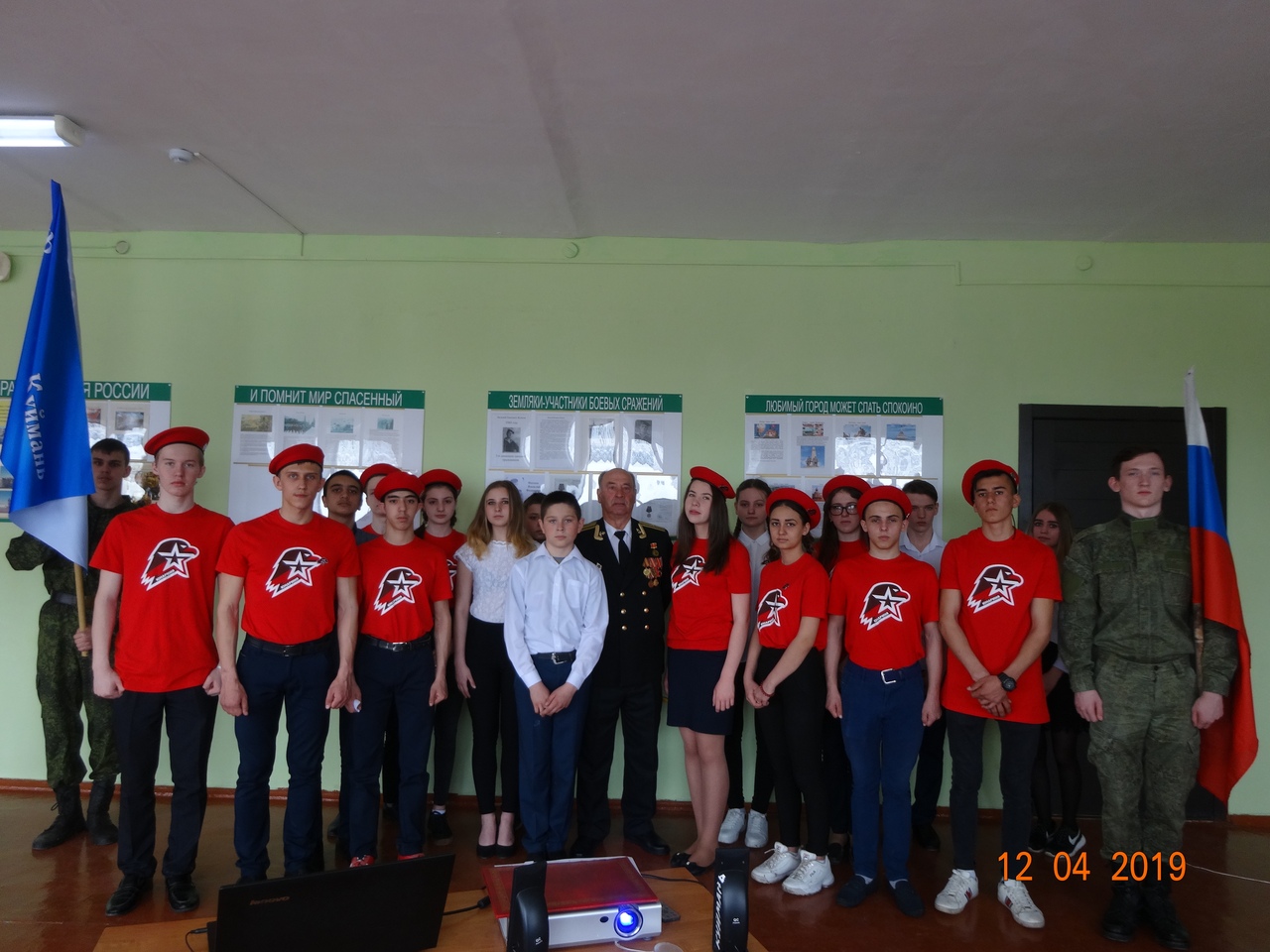 Оглавление:1. Введение.2. Цели, задачи проекта.3.Актуальные проблемы патриотического воспитания и и основные направления их решения.4. Формы патриотического воспитания.5. Механизм реализации проекта.6. Ожидаемые результаты.7. Мероприятия по реализации проекта.8. Приложение - Разработка историко-литературной музыкальной композиции “А зори здесь тихие”                                                   1. Введение.Патриотическое воспитание подрастающего поколения всегда являлось одной    из важнейших задач современной школы, ведь детство
и юность – самая благодатная пора для привития священного чувства любви к Родине. Под патриотическим воспитанием понимается постепенное формирование учащихся любви к своей Родине, постоянная готовность
к её защите. Проект  по патриотическому воспитанию направлен
на неустанную работу по созданию у школьников чувства гордости за свою  РОДИНУ  и свой народ, уважения к его свершениям и достойным страницам прошлого.  Проект  разработан в соответствии с государственной программой «Патриотическое воспитание граждан Российской Федерации »,    В Проекте отражены основные цели, задачи, мероприятия по развитию системы патриотического воспитания, образования и просвещения, а также средства и механизмы, обеспечивающие их практическую реализацию
с учащимися  школы  на период с 2019 по 2021годы.   Проект  имеет школьный статус и ориентирован на учащихся 1-11-х классов.                                2. Цели и задачи Проекта.   Под патриотическим воспитанием в Проекте понимается  систематическая и целенаправленная деятельность учителя истории
и краеведения, классных руководителей, администрации школы
и педагогического коллектива. Он направлен на формирование у школьников высокого патриотического сознания, чувства верности своему Отечеству, готовности к выполнению гражданского долга и конституционных обязанностей по защите интересов Родины, упрочнению единства и дружбы народов Российской Федерации. Составной частью патриотического воспитания является краеведческое, гражданское и военно-патриотическое воспитание школьников.    Целью проекта является поддержка развития системы всеобщего, комплексного и непрерывного патриотического воспитания, образования
и просвещения школьников на основе сохранения и приумножения культурного наследия школы и района, возрождения традиционных нравственных ценностей. Создание и развитие в  школе единой системы формирования патриотических чувств; сохранение, развитие  и эффективное использование потенциала школы патриотической направленности.В качестве основных задач выступают:-  создание условий для формирования духовно-богатого, социально-активного гражданина;- снижение уровня правонарушений  и вредных привычек школьников средствами патриотического воспитания;- разработка механизмов, обеспечивающих координацию деятельности урочной и внеурочной системы проектных мероприятий;- обобщение и распространение передового педагогического опыта работы педагогов по патриотическому воспитанию;- разработка и создание научно-методических рекомендаций
по проблемам формирования патриотизма учащихся.- реализация системы проектных мероприятий патриотической направленности и оценка их эффективности.        3. Актуальные проблемы патриотического воспитания и основные  направления их решения.    В основу проекта положены проблемы, связанные с разрешением противоречий возникшими между пропагандой «западных ценностей»
и необходимостью возрождения авторитета армии, государства и понимания роли и места в жизни общества и Отечества. Этому во многом способствуют такие явления последнего времени, как экономическая дезинтеграция, социальная дифференциация общества, девальвация духовных ценностей. Кроме этого снижение воспитательного воздействия; насаждение культа вседозволенности, насилия и жестокости в средствах массовой информации. Необходимо обеспечивать пронизанность патриотизмом все основные классные  мероприятия, чтобы он становился для нас важнейшей духовной
и социальной ценностью укрепляющей основы российской государственности.Работа по основным направлениям системы патриотического воспитания поможет:- повысить  патриотическое сознание, нравственные и этические ориентиры;- раскроется понимание  истинного значения интернационализма;- не получают широкое распространение в общественном сознании равнодушие, эгоизм, цинизм, немотивированная агрессивность;- проявляется устойчивая тенденция повышения престижа военной службы в Вооруженных Силах Российской Федерации.В настоящих  условиях становление системы патриотического воспитания необходимо рассматривать, как объединяющее начало, фактор взаимодействия детского и молодежного движения, администрации школы, детской организации, как основу патриотического воспитания школьников.                   4. Формы патриотического воспитания.Основными направлениями, дальнейшего развития системы патриотического воспитания  учащихся  остаются:1. Создание нормативно-правовой базы патриотического воспитания.2. Совершенствование деятельности учителя истории и краеведения, классных  руководителей в районе патриотического воспитания школьников.3. Информационная и просветительская деятельность в области патриотического воспитания школьников.4. Координация деятельности детской  школьной организации
в интересах патриотического воспитания школьников.                          5. Механизм реализации проекта.Для координации  и реализации деятельности всех структур школы, заинтересованных организаций в реализации системы патриотического воспитания, образования и просвещения, создан координационный совет при администрации школы обсуждает промежуточные результаты работы по Проекту, уточняет механизм его реализации.В состав  совета входят:1. Зам. директора по воспитательной работе.2. Зам. директора по учебно-воспитательной работе.3. Руководители ШМО классных руководителей и ШМО учителей старших классов.                            6.Ожидаемые результаты.В результате осуществления Проекта ожидается:- повышение эффективности патриотической работы;- повышение качества  мероприятий по организации и проведению патриотической работы с детьми и подростками;- формирование гражданской грамотности учащихся;- внедрение новых форм  и методов работы по данному направлению; - обеспечение духовно-нравственного единства в школе, снижение степени идеологического противостояния;- развитие толерантности и  сохранение  славных боевых и трудовых традиций нашего края.- сформированность идеала жизни и идеала человека.Количественными результатами реализации Проекта  должны стать доведение числа систематически занимающихся патриотической работой школьников до уровня 50%.Создание элективных курсов и кружков патриотической направленности.Привлечение подростков групп «риска» к общественным мероприятиям патриотической направленности и как следствие снижение числа школьников совершивших правонарушения.Повышение уровня воспитанности  и нравственности учащихся.Разработка  исследовательско-поисковых работ учащихся.Проект патриотического воспитания учащихся реализуется во время учебного процесса, при проведении внеклассных мероприятий,                                               в традициях, сложившихся в школе, в окружающем социуме школы.                   7. Мероприятия по патриотическому воспитанию№Наименование мероприятий1.   День воинской славы России.2. Участие в школьных  смотрах – конкурсах     чтецов, рисунков- «Люблю тебя, родимый край»;- Родина моя - Россия.- «Творчество юных»;- «Увлечения моих друзей»;- «Пою тебе – мой край родной».- «Вахта памяти».3.      Принимать участие в постоянно действующих школьных конкурсах, реализующих проект патриотического воспитания школьников.4. Конкурс  «Я – гражданин России»5.      Участие в возложении цветов к памятникам  погибших воинов Великой Отечественной войны, воинов- афганцев.6.     Участие в  акции »Чистый город»7.    Участие в викторине среди учащихся школы «Герои-Лебедянцы».8.      Содержание в чистоте закрепленных за школой памятников и братских могил.9.      Проведение мероприятий по изучению государственной символики России10.  Участие в мероприятиях  краеведческой направленности.11.  Подготовка и проведение военно-спортивной игры «Зарница» в школе и районе. 12.  Проведение рейда «Забота»  практики шефства школы над вдовами, матерями погибших воинов при исполнении служебных обязанностей.13.  Пополнение банка педагогической информации материалами по организации  и осуществлению патриотического воспитания школьников.14.  Организация традиционных встреч:- с ветеранами ВОВ 1941-1945 г.;- с вдовами погибших на войне;- с воинами-интернационалистами;- с поэтами;- с чернобыльцами;- блокадниками;- с призывниками;- с творческими людьми;- с династиями. 15.  Проведение в школе конкурсов, выполнение рефератов, связанных с героическим прошлым России, важнейшими событиями в жизни народа. - Гвардейская слава;- «Никто не забыт – ничто не забыто»;- «Внуки твои, Победа»;- Космос начинается с земли.16.Участие в мероприятиях по благоустройству   школы.  17.  Проведение общешкольных мероприятий  «Доброта спасет мир», посвященных Дню защиты детей;  Дню пожилого человека,Дню матери.18.  Участие  в школьном  конкурсе  патриотической песни.19.  Участие в международной акции «Марш парков»20.  Проведение уроков мужества, посвященных Дню Победы.21.  Участие в спортивных мероприятиях, посвящённых знаменательным датам.22.  Мероприятия, посвященные православным праздникам и обрядам23.Цикл мероприятий, посвященных: героям-землякам, погибшим в горячих точках.24.Проведение экскурсий в краеведческий музей.25.  Проведение памятных дней:- День призывника;- День Победы;-День вывода войск из Афганистана;- День защитников Отечества;- День освобождения города от немецко-фашистских оккупантов.26.  Участие в акциях:«Сто добрых дел»«Герои живут рядом»«Утро ветерана»«От сердца к сердцу»27.  Организация и проведение  школьных мероприятий совместно с библиотекой28.Использование символов Российской Федерации при проведении мероприятий.29. Использование символов города и района при проведении мероприятий.